First Name of Application CV No 1653972Whatsapp Mobile: +971504753686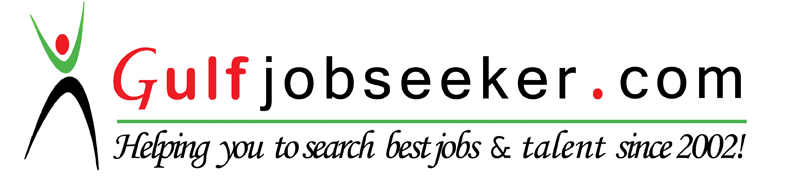 To get contact details of this candidate Purchase our CV Database Access on this link.http://www.gulfjobseeker.com/employer/services/buycvdatabase.phpFirst Name of Application CV No 1653972Whatsapp Mobile: +971504753686To get contact details of this candidate Purchase our CV Database Access on this link.http://www.gulfjobseeker.com/employer/services/buycvdatabase.phpFirst Name of Application CV No 1653972Whatsapp Mobile: +971504753686To get contact details of this candidate Purchase our CV Database Access on this link.http://www.gulfjobseeker.com/employer/services/buycvdatabase.phpFirst Name of Application CV No 1653972Whatsapp Mobile: +971504753686To get contact details of this candidate Purchase our CV Database Access on this link.http://www.gulfjobseeker.com/employer/services/buycvdatabase.phpFirst Name of Application CV No 1653972Whatsapp Mobile: +971504753686To get contact details of this candidate Purchase our CV Database Access on this link.http://www.gulfjobseeker.com/employer/services/buycvdatabase.phpFirst Name of Application CV No 1653972Whatsapp Mobile: +971504753686To get contact details of this candidate Purchase our CV Database Access on this link.http://www.gulfjobseeker.com/employer/services/buycvdatabase.phpFirst Name of Application CV No 1653972Whatsapp Mobile: +971504753686To get contact details of this candidate Purchase our CV Database Access on this link.http://www.gulfjobseeker.com/employer/services/buycvdatabase.phpFirst Name of Application CV No 1653972Whatsapp Mobile: +971504753686To get contact details of this candidate Purchase our CV Database Access on this link.http://www.gulfjobseeker.com/employer/services/buycvdatabase.phpFirst Name of Application CV No 1653972Whatsapp Mobile: +971504753686To get contact details of this candidate Purchase our CV Database Access on this link.http://www.gulfjobseeker.com/employer/services/buycvdatabase.phpFirst Name of Application CV No 1653972Whatsapp Mobile: +971504753686To get contact details of this candidate Purchase our CV Database Access on this link.http://www.gulfjobseeker.com/employer/services/buycvdatabase.phpFirst Name of Application CV No 1653972Whatsapp Mobile: +971504753686To get contact details of this candidate Purchase our CV Database Access on this link.http://www.gulfjobseeker.com/employer/services/buycvdatabase.phpFirst Name of Application CV No 1653972Whatsapp Mobile: +971504753686To get contact details of this candidate Purchase our CV Database Access on this link.http://www.gulfjobseeker.com/employer/services/buycvdatabase.phpFirst Name of Application CV No 1653972Whatsapp Mobile: +971504753686To get contact details of this candidate Purchase our CV Database Access on this link.http://www.gulfjobseeker.com/employer/services/buycvdatabase.phpFirst Name of Application CV No 1653972Whatsapp Mobile: +971504753686To get contact details of this candidate Purchase our CV Database Access on this link.http://www.gulfjobseeker.com/employer/services/buycvdatabase.phpFirst Name of Application CV No 1653972Whatsapp Mobile: +971504753686To get contact details of this candidate Purchase our CV Database Access on this link.http://www.gulfjobseeker.com/employer/services/buycvdatabase.phpCareer ObjectiveCareer ObjectiveCareer ObjectiveCareer ObjectiveCareer ObjectiveCareer ObjectiveSeeking for a challenging position that will enhance my skills and expertise in IT industry .Seeking for a challenging position that will enhance my skills and expertise in IT industry .Seeking for a challenging position that will enhance my skills and expertise in IT industry .Seeking for a challenging position that will enhance my skills and expertise in IT industry .Seeking for a challenging position that will enhance my skills and expertise in IT industry .Seeking for a challenging position that will enhance my skills and expertise in IT industry .Seeking for a challenging position that will enhance my skills and expertise in IT industry .ExperienceExperienceExperienceExperienceExperienceExperienceDatabase Analyst 1Database Analyst 1Database Analyst 1Database Analyst 1Database Analyst 1Database Analyst 1Database Analyst 1PCM Manila	 PCM Manila	 PCM Manila	 PCM Manila	 PCM Manila	 PCM Manila	 Mar. 2015 – Nov. 2015	Ad Hoc Analysis Reports to the Client.Building email campaigns, database selection, HTML presentation and quality assurance of all outbound campaigns.Performs day-to-day email marketing activities including, but not limited to, email campaign set-up, scheduling, testing, tagging and development of one-time, recurring and dynamic content-driven campaigns.Troubleshoots technical issues related to HTML templates, list segmentation and other aspecs of email execution as required.Ad Hoc Analysis Reports to the Client.Building email campaigns, database selection, HTML presentation and quality assurance of all outbound campaigns.Performs day-to-day email marketing activities including, but not limited to, email campaign set-up, scheduling, testing, tagging and development of one-time, recurring and dynamic content-driven campaigns.Troubleshoots technical issues related to HTML templates, list segmentation and other aspecs of email execution as required.Ad Hoc Analysis Reports to the Client.Building email campaigns, database selection, HTML presentation and quality assurance of all outbound campaigns.Performs day-to-day email marketing activities including, but not limited to, email campaign set-up, scheduling, testing, tagging and development of one-time, recurring and dynamic content-driven campaigns.Troubleshoots technical issues related to HTML templates, list segmentation and other aspecs of email execution as required.Ad Hoc Analysis Reports to the Client.Building email campaigns, database selection, HTML presentation and quality assurance of all outbound campaigns.Performs day-to-day email marketing activities including, but not limited to, email campaign set-up, scheduling, testing, tagging and development of one-time, recurring and dynamic content-driven campaigns.Troubleshoots technical issues related to HTML templates, list segmentation and other aspecs of email execution as required.Ad Hoc Analysis Reports to the Client.Building email campaigns, database selection, HTML presentation and quality assurance of all outbound campaigns.Performs day-to-day email marketing activities including, but not limited to, email campaign set-up, scheduling, testing, tagging and development of one-time, recurring and dynamic content-driven campaigns.Troubleshoots technical issues related to HTML templates, list segmentation and other aspecs of email execution as required.Ad Hoc Analysis Reports to the Client.Building email campaigns, database selection, HTML presentation and quality assurance of all outbound campaigns.Performs day-to-day email marketing activities including, but not limited to, email campaign set-up, scheduling, testing, tagging and development of one-time, recurring and dynamic content-driven campaigns.Troubleshoots technical issues related to HTML templates, list segmentation and other aspecs of email execution as required.Ad Hoc Analysis Reports to the Client.Building email campaigns, database selection, HTML presentation and quality assurance of all outbound campaigns.Performs day-to-day email marketing activities including, but not limited to, email campaign set-up, scheduling, testing, tagging and development of one-time, recurring and dynamic content-driven campaigns.Troubleshoots technical issues related to HTML templates, list segmentation and other aspecs of email execution as required.Database Developer 1Database Developer 1Database Developer 1Database Developer 1Database Developer 1Database Developer 1Database Developer 1PCM Manila	 PCM Manila	 PCM Manila	 PCM Manila	 PCM Manila	 PCM Manila	 Jun. 2014 – Mar. 2015Creating, troubleshooting and maintaining MS SQL query scripts and stored procedures. Maintain customer count reports by a variety of variablesAd Hoc Analysis utilizing Transactional Customer Database.Responsible for activities involved in the analysis, design, development, troubleshooting, debugging and maintenance of enterprise, high-volume, transactional systems.Ability to code complex programs and derive logical processes.Enforce database standards and procedures.Creating, troubleshooting and maintaining MS SQL query scripts and stored procedures. Maintain customer count reports by a variety of variablesAd Hoc Analysis utilizing Transactional Customer Database.Responsible for activities involved in the analysis, design, development, troubleshooting, debugging and maintenance of enterprise, high-volume, transactional systems.Ability to code complex programs and derive logical processes.Enforce database standards and procedures.Creating, troubleshooting and maintaining MS SQL query scripts and stored procedures. Maintain customer count reports by a variety of variablesAd Hoc Analysis utilizing Transactional Customer Database.Responsible for activities involved in the analysis, design, development, troubleshooting, debugging and maintenance of enterprise, high-volume, transactional systems.Ability to code complex programs and derive logical processes.Enforce database standards and procedures.Creating, troubleshooting and maintaining MS SQL query scripts and stored procedures. Maintain customer count reports by a variety of variablesAd Hoc Analysis utilizing Transactional Customer Database.Responsible for activities involved in the analysis, design, development, troubleshooting, debugging and maintenance of enterprise, high-volume, transactional systems.Ability to code complex programs and derive logical processes.Enforce database standards and procedures.Creating, troubleshooting and maintaining MS SQL query scripts and stored procedures. Maintain customer count reports by a variety of variablesAd Hoc Analysis utilizing Transactional Customer Database.Responsible for activities involved in the analysis, design, development, troubleshooting, debugging and maintenance of enterprise, high-volume, transactional systems.Ability to code complex programs and derive logical processes.Enforce database standards and procedures.Creating, troubleshooting and maintaining MS SQL query scripts and stored procedures. Maintain customer count reports by a variety of variablesAd Hoc Analysis utilizing Transactional Customer Database.Responsible for activities involved in the analysis, design, development, troubleshooting, debugging and maintenance of enterprise, high-volume, transactional systems.Ability to code complex programs and derive logical processes.Enforce database standards and procedures.Creating, troubleshooting and maintaining MS SQL query scripts and stored procedures. Maintain customer count reports by a variety of variablesAd Hoc Analysis utilizing Transactional Customer Database.Responsible for activities involved in the analysis, design, development, troubleshooting, debugging and maintenance of enterprise, high-volume, transactional systems.Ability to code complex programs and derive logical processes.Enforce database standards and procedures.Technicality and Computer Skills:Technicality and Computer Skills:Technicality and Computer Skills:Technicality and Computer Skills:Technicality and Computer Skills:Technicality and Computer Skills:Web Technologies: HTML, PHP, Tool TwistDatabase Technologies: MS SQL Server, MS Access, SSRSNetworking Technologies: Cisco Packet TracerProgramming Languages: VB.Net, SQL, C++Multimedia Technologies: Adobe PhotoshopWeb Technologies: HTML, PHP, Tool TwistDatabase Technologies: MS SQL Server, MS Access, SSRSNetworking Technologies: Cisco Packet TracerProgramming Languages: VB.Net, SQL, C++Multimedia Technologies: Adobe PhotoshopWeb Technologies: HTML, PHP, Tool TwistDatabase Technologies: MS SQL Server, MS Access, SSRSNetworking Technologies: Cisco Packet TracerProgramming Languages: VB.Net, SQL, C++Multimedia Technologies: Adobe PhotoshopWeb Technologies: HTML, PHP, Tool TwistDatabase Technologies: MS SQL Server, MS Access, SSRSNetworking Technologies: Cisco Packet TracerProgramming Languages: VB.Net, SQL, C++Multimedia Technologies: Adobe PhotoshopWeb Technologies: HTML, PHP, Tool TwistDatabase Technologies: MS SQL Server, MS Access, SSRSNetworking Technologies: Cisco Packet TracerProgramming Languages: VB.Net, SQL, C++Multimedia Technologies: Adobe PhotoshopWeb Technologies: HTML, PHP, Tool TwistDatabase Technologies: MS SQL Server, MS Access, SSRSNetworking Technologies: Cisco Packet TracerProgramming Languages: VB.Net, SQL, C++Multimedia Technologies: Adobe PhotoshopWeb Technologies: HTML, PHP, Tool TwistDatabase Technologies: MS SQL Server, MS Access, SSRSNetworking Technologies: Cisco Packet TracerProgramming Languages: VB.Net, SQL, C++Multimedia Technologies: Adobe PhotoshopEducation:Education:Education:Education:Education:Education:University of the EastBachelor of Science in Information Technology2219 C.M. Recto Avenue, Sampaloc, Metro Manila 1008, Philippines2008-2012University of the EastBachelor of Science in Information Technology2219 C.M. Recto Avenue, Sampaloc, Metro Manila 1008, Philippines2008-2012University of the EastBachelor of Science in Information Technology2219 C.M. Recto Avenue, Sampaloc, Metro Manila 1008, Philippines2008-2012University of the EastBachelor of Science in Information Technology2219 C.M. Recto Avenue, Sampaloc, Metro Manila 1008, Philippines2008-2012University of the EastBachelor of Science in Information Technology2219 C.M. Recto Avenue, Sampaloc, Metro Manila 1008, Philippines2008-2012University of the EastBachelor of Science in Information Technology2219 C.M. Recto Avenue, Sampaloc, Metro Manila 1008, Philippines2008-2012University of the EastBachelor of Science in Information Technology2219 C.M. Recto Avenue, Sampaloc, Metro Manila 1008, Philippines2008-2012University of the EastBachelor of Science in Information Technology2219 C.M. Recto Avenue, Sampaloc, Metro Manila 1008, Philippines2008-2012University of the EastBachelor of Science in Information Technology2219 C.M. Recto Avenue, Sampaloc, Metro Manila 1008, Philippines2008-2012